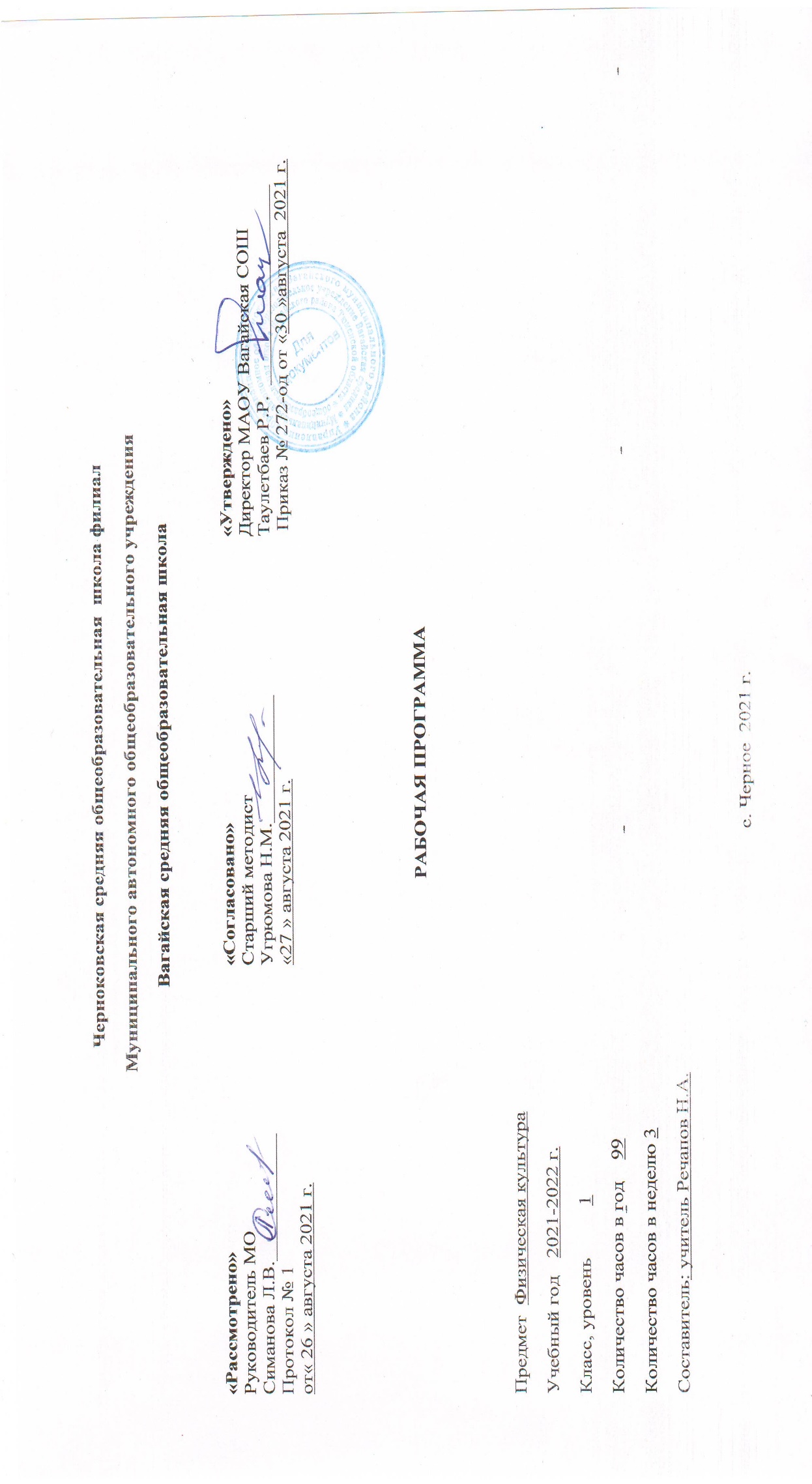 1. Планируемые результаты освоения учебного предметаЛичностными результатами освоения учащимися содержания программы по физической культуре являются следующие умения:— активно включаться в общение и взаимодействие со сверстниками на принципах уважения и доброжелательности, взаимопомощи и сопереживания;— проявлять положительные качества личности и управлять своими эмоциями в различных (нестандартных) ситуациях и условиях;— проявлять дисциплинированность, трудолюбие и упорство в достижении поставленных целей;— оказывать бескорыстную помощь своим сверстникам, находить с ними общий язык и общие интересы.Метапредметными результатами освоения учащимися содержания программы по физической культуре являются следующие умения:— характеризовать явления (действия и поступки), давать им объективную оценку на основе освоенных знаний и имеющегося опыта;— находить ошибки при выполнении учебных заданий, отбирать способы их исправления;— общаться и взаимодействовать со сверстниками на принципах взаимоуважения и взаимопомощи, дружбы и толерантности;— обеспечивать защиту и сохранность природы во время активного отдыха и занятий физической культурой;— организовывать самостоятельную деятельность с учетом требований ее безопасности, сохранности инвентаря и оборудования, организации места занятий;— планировать собственную деятельность, распределять нагрузку и отдых в процессе ее выполнения;— анализировать и объективно оценивать результаты собственного труда, находить возможности и способы их улучшения;— видеть красоту движений, выделять и обосновывать эстетические признаки в движениях и передвижениях человека;— оценивать красоту телосложения и осанки, сравнивать их с эталонными образцами;— управлять эмоциями при общении со сверстниками и взрослыми, сохранять хладнокровие, сдержанность, рассудительность;         — технически правильно выполнять двигательные действия из базовых видов спорта, использовать их в игровой и соревновательной деятельности.Предметными результатами характеризуют опыт учащихся в творческой двигательной деятельности, который приобретается и закрепляется в процессе освоения учебного предмета «Физическая культура». Приобретаемый опыт проявляется в знаниях и способах двигательной деятельности, умениях творчески их 'применять при решении практических задач, связанных с организацией и проведением самостоятельных занятий физической культурой.- формирование первоначальных представлений о значении физической культуры для укрепления здоровья человека(физического, социального и психологического), о ее позитивном влиянии на развитие человека (физическое, интеллектуальное, эмоциональное, социальное), о физической культуре и здоровье как фактах успешной учебы и социализии;- овладение умениями организовать здоровьесберегающую жизнедеятельность (режим дня, утренняя зарядка, оздоровительные мероприятия, подвижные игры и т.д);- формирование навыков систематического наблюдения за своим физическим состоянием, величиной физических нагрузок, данных мониторинга здоровья (рост, масса тела и др.), показателей развития основных физических качеств (силы, быстроты, выносливости, координации, гибкости), в том числе подготовка к выполнению нормативов Всероссийского физкультурно-спортивного комплекса «Готов к труду и обороне» (ГТО). (в ред. Приказа Минобрнауки России от 29.12.2014 №1643)2. Содержание учебного предметаФизическая культура. Физическая культура как система разнообразных форм занятий физическими упражнениями по укреплению здоровья человека. Ходьба, бег, прыжки, лазанье, ползание, ходьба на лыжах, плавание как жизненно важные способы передвижения человека.Правила предупреждения травматизма во время занятий физическими упражнениями: организация мест занятий, подбор одежды, обуви и инвентаря.Из истории физической культуры. История развития физической культуры и первых соревнований. Связь физической культуры с трудовой и военной деятельностью.Физические упражнения. Физические упражнения, их влияние на физическое развитие и развитие физических качеств. Физическая подготовка и ее связь с развитием основных физических качеств. Характеристика основных физических качеств: силы, быстроты, выносливости, гибкости и равновесия.Физическая нагрузка и ее влияние на повышение частоты сердечных сокращений.Способы физкультурной деятельностиСамостоятельные занятия. Составление режима дня. Выполнение простейших закаливающих процедур, комплексов упражнений для формирования правильной осанки и развития мышц туловища, развития основных физических качеств; проведение оздоровительных занятий в режиме дня (утренняя зарядка, физкультминутки).Самостоятельные наблюдения за физическим развитием и физической подготовленностью. Измерение длины и массы тела, показателей осанки и физических качеств. Измерение частоты сердечных сокращений во время выполнения физических упражнений.Самостоятельные игры и развлечения. Организация и проведение подвижных игр (на спортивных площадках и спортивных залах).Физическое совершенствованиеФизкультурно-оздоровительная деятельность. Комплексы физических упражнений для утренней зарядки, физкультминуток, занятий по профилактике и коррекции нарушений осанки.Комплексы упражнений на развитие физических качеств.Комплексы дыхательных упражнений. Гимнастика для глаз.Спортивно-оздоровительная деятельность.Гимнастика с основами акробатики (24ч).  Организующие команды и приемы. Строевые действия в шеренге и колонне; выполнение строевых команд.Акробатические упражнения. Упоры; седы; упражнения в группировке; перекаты; стойка на лопатках; кувырки вперед и назад; гимнастический мост.Акробатические комбинации. Например: 1) мост из положения лежа на спине, опуститься в исходное положение, переворот в положение лежа на животе, прыжок с опорой на руки в упор присев; 2) кувырок вперед в упор присев, кувырок назад в упор присев, из упора присев кувырок назад до упора на коленях с опорой на руки, прыжком переход в упор присев, кувырок вперед.Упражнения на низкой гимнастической перекладине: висы, перемахи.Гимнастическая комбинация. Например, из виса стоя присев толчком двумя ногами перемах, согнув ноги, в вис сзади согнувшись, опускание назад в вис стоя и обратное движение, через вис сзади согнувшись со сходом вперед ноги.Опорный прыжок: с разбега через гимнастического козла.Гимнастические упражнения прикладного характера. Прыжки со скакалкой. Передвижение по гимнастической стенке. Преодоление полосы препятствий с элементами лазанья иперелезания, переползания, передвижение по наклонной гимнастической скамейке.Легкая атлетика (30ч.) .Беговые упражнения: с высоким подниманием бедра, прыжками и с ускорением, с изменяющимся направлением движения, из разных исходных положений; челночный бег; высокий старт с последующим ускорением.Прыжковые упражнения: на одной ноге и двух ногах на месте и с продвижением; в длину и высоту; спрыгивание и запрыгивание;Броски: большого мяча () на дальность разными способами.Метание: малого мяча в вертикальную цель и на дальность.Лыжные гонки (16ч.) .  Передвижение на лыжах; повороты; спуски; подъемы; торможение.Подвижные и спортивные игры (32ч.) .  На материале гимнастики с основами акробатики: игровые задания с использованием строевых упражнений, упражнений на внимание, силу, ловкость и координацию.На материале легкой атлетики: прыжки, бег, метания и броски; упражнения на координацию, выносливость и быстроту.На материале лыжной подготовки: эстафеты в передвижении на лыжах, упражнения на выносливость и координацию.На материале спортивных игр:Баскетбол: специальные передвижения без мяча; ведение мяча; броски мяча в корзину; подвижные игры на материале баскетбола.Волейбол: подбрасывание мяча; подача мяча; прием и передача мяча; подвижные игры на материале волейбола.3. Тематическое планирование с указанием количества часов, отводимых на освоение каждой темы.№ пп/количество часовТема, содержание урока№ пп/количество часовТема, содержание урока1/1Т.Б. на уроках по легкой атлетике. Ходьба и медленный бег. О.Р.У. История ГТО2/1Строевые упражнения. Ходьба и медленный бег. О.Р.У. Бег . сдача норм ГТО. Подвижная игра с элементами легкой атлетики. 3/1Строевые упражнения. Ходьба и медленный бег. О.Р.У. Бег . Подвижная игра с элементами легкой атлетики.4/1Строевые упражнения. Ходьба и медленный бег. О.Р.У. Прыжки в длину с места. Подтягивания. Подвижная игра с элементами легкой атлетики. Когда и как возникла физическая культура5/1Строевые упражнения. Ходьба и медленный бег. О.Р.У. Прыжки в длину с места сдача норм ГТО. Подвижная игра с элементами легкой атлетики.6/1Строевые упражнения. Ходьба и медленный бег. О.Р.У. Прыжки в длину с места. Подвижная игра с элементами легкой атлетики.7/1Строевые упражнения. Ходьба и медленный бег. О.Р.У. Метания мяча. Подвижная игра с элементами легкой атлетики.8/1Строевые упражнения. Ходьба и медленный бег. О.Р.У. Метания мяча. Подтягивания. Челночный бег 3х10. сдача норм ГТО9/1Строевые упражнения. Ходьба и медленный бег. О.Р.У. Метания мяча. Подвижная игра с элементами легкой атлетики.10/1Строевые упражнения. Ходьба и медленный бег. О.Р.У. Прыжки через скакалку. Подвижная игра с элементами легкой атлетики.11/1Строевые упражнения. Ходьба и медленный бег. О.Р.У. Прыжки через скакалку. Подвижная игра с элементами легкой атлетики.12/1Строевые упражнения. Ходьба и медленный бег. О.Р.У. Прыжки через скакалку. Подтягивания. Челночный бег 3х10. Твой организм.13/1Т.Б. на уроке по подвижным играм. Строевые упражнения. Ходьба и медленный бег. О.Р.У. 14/1Строевые упражнения. Ходьба и медленный бег. О.Р.У. Передачи и ловли мяча на месте. Подвижная игра «Волки во рву».15/1Строевые упражнения. Ходьба и медленный бег. О.Р.У. Передачи и ловли мяча на месте. Эстафеты.16/1Строевые упражнения. Ходьба и медленный бег. О.Р.У. Передачи и ловли мяча на месте. Подвижная игра «Волки во рву».17/1Строевые упражнения. Ходьба и медленный бег. О.Р.У. Ведение мяча на месте. Эстафеты.18/1Строевые упражнения. Ходьба и медленный бег. О.Р.У. Ведение мяча на месте. Подвижная игра «Волки во рву».19/1Строевые упражнения. Ходьба и медленный бег. О.Р.У. Ведение мяча на месте. Эстафеты.20/1Строевые упражнения. Ходьба и медленный бег. О.Р.У. Поднимание туловища – 30 сек. Подвижная игра «Попади в мяч».21/1Строевые упражнения. Ходьба и медленный бег. О.Р.У. Эстафеты. Подвижная игра «Попади в мяч».22/1Строевые упражнения. Ходьба и медленный бег. О.Р.У. Поднимание туловища – 30 сек. Подвижная игра «Попади в мяч».23/1Строевые упражнения. Ходьба и медленный бег. О.Р.У. Эстафеты. Подвижная игра «Мяч на полу».24/1Строевые упражнения. Ходьба и медленный бег. О.Р.У. Поднимание туловища – 30 сек. Подвижная игра «Мяч на полу».25/1ТБ на уроке  по гимнастике. Строевые упражнения. Медленный бег. О.Р.У. Группировка присев, сидя, лёжа. Прыжки через скакалку. Твой организм.26/1Строевые упражнения. Медленный бег. О.Р.У. Группировка присев, сидя, лёжа. Прыжки через скакалку.27/1Строевые упражнения. Медленный бег. О.Р.У. Акробатические упражнения. Группировка присев, сидя, лёжа.28/1Строевые упражнения. Медленный бег. О.Р.У. Акробатические упражнения. Прыжки через скакалку.29/1Строевые упражнения. Медленный бег. О.Р.У. Акробатические упражнения. Лазание по гимнастической стенке.30/1Строевые упражнения. Медленный бег. О.Р.У. Лазание по гимнастической стенке. Прыжки через скакалку.31/1Строевые упражнения. Медленный бег. О.Р.У. Лазание по гимнастической стенке. Упражнения в равновесии.32/1Строевые упражнения. Медленный бег. О.Р.У. Упражнения в равновесии. Подтягивания.33/1Строевые упражнения. Медленный бег. О.Р.У. Упражнения в равновесии. Лазание по наклонной скамейке.34/1Строевые упражнения. Медленный бег. О.Р.У. Лазание по наклонной скамейке. Подтягивания. Первая помощь при травмах.35/1Строевые упражнения. Медленный бег. О.Р.У. Лазание по наклонной скамейке. Лазанье по канату произвольным способом.36/1Строевые упражнения. Медленный бег. О.Р.У. Лазанье по канату произвольным способом. Подтягивания сдача норм ГТО37/1Строевые упражнения. Медленный бег. О.Р.У. Лазанье по канату произвольным способом. Упражнение на гибкость.38/1Строевые упражнения. Медленный бег. О.Р.У. Группировка присев, сидя, лёжа. Упражнение на гибкость.39/1Строевые упражнения. Медленный бег. О.Р.У. Акробатические упражнения. Упражнение на гибкость.40/1Строевые упражнения. Медленный бег. О.Р.У. Лазание по гимнастической стенке. Прыжки через скакалку.41/1Строевые упражнения. Медленный бег. О.Р.У. Упражнения в равновесии. Подтягивания.42/1Строевые упражнения. Медленный бег. О.Р.У. Лазание по наклонной скамейке. Упражнение на гибкость.43/1Строевые упражнения. Медленный бег. О.Р.У. Акробатические упражнения. Лазанье по канату произвольным способом.44/1Строевые упражнения. Медленный бег. О.Р.У. Группировка присев, сидя, лёжа. Лазание по наклонной скамейке.45/1Строевые упражнения. Медленный бег. О.Р.У. Лазание по гимнастической стенке. Упражнения в равновесии. Лазание по наклонной скамейке.46/1Строевые упражнения. Медленный бег. О.Р.У. Акробатические упражнения. Лазанье по канату произвольным способом.47/1Строевые упражнения. Медленный бег. О.Р.У. Лазание по гимнастической стенке.48/1Строевые упражнения. Медленный бег. О.Р.У. Акробатические упражнения. Лазанье по канату произвольным способом. Закаливание.49/1ТБ.на уроках но лыжной подготовке. Передвижение на лыжах без палок. Безопасное падение на лыжах.50/1Передвижение на лыжах без палок. Посадка лыжника.51/1Передвижение на лыжах без палок. Ступающий шаг(без палок).52/1Посадка лыжника. Ступающий шаг(без палок).53/1Ступающий шаг(без палок). Повороты переступанием.54/1Безопасное падение на лыжах. Повороты переступанием.55/1Повороты переступанием. Скользящий шаг (без палок).56/1Скользящий шаг (без палок). Спуск  в низкой стойке.57/1Скользящий шаг (без палок). Движения руками во время скольжения.58/1Движения руками во время скольжения. Скользящий шаг (с палками).59/1Движения руками во время скольжения. Скользящий шаг (с палками). Вода и питьевой режим.60/1Скользящий шаг (с палками). Ступающий шаг (с палками).61/1Посадка лыжника. Ступающий шаг (с палками).62/1Ступающий шаг (с палками). Подъём ступающим шагом.63/1Спуск  в низкой стойке. Подъём ступающим шагом. Прохождение дистанции . сдача норм ГТО64/1Спуск  в низкой стойке. Подъём ступающим шагом.65/1Т.Б. на уроке по подвижным игра. Строевые упражнения. Медленный бег. О.Р.У. Эстафеты.66/1Строевые упражнения. Медленный бег. О.Р.У. Ведения мяча в шаге. Подвижная игра «Передача мячей в колоннах».67/1Строевые упражнения. Медленный бег. О.Р.У. Ведения мяча в шаге. Эстафеты.68/1Строевые упражнения. Медленный бег. О.Р.У. Ведения мяча в шаге. Подвижная игра «Передача мячей в колоннах». Современные олимпийские игры.69/1Строевые упражнения. Медленный бег. О.Р.У. Бросок мяча 1кг. Эстафеты.70/1Строевые упражнения. Медленный бег. О.Р.У. Бросок мяча 1кг. Подвижная игра «Передача мячей в колоннах».71/1Строевые упражнения. Медленный бег. О.Р.У. Бросок и ловля руками от груди. Эстафеты.72/1Строевые упражнения. Медленный бег. О.Р.У. Бросок и ловля руками от груди. Подвижная игра «Мяч на полу».73/1Строевые упражнения. Медленный бег. О.Р.У. Бросок и ловля руками от груди. Эстафеты.74/1Строевые упражнения. Медленный бег. О.Р.У. Бросок мяча 1кг. Эстафеты.75/1Строевые упражнения. Медленный бег. О.Р.У. Поднимание туловища – 30 сек. Подвижная игра «Мяч на полу».76/1Т.Б. на уроке по подвижным игра. Строевые упражнения. Ходьба и медленный бег. О.Р.У. Подвижная игра «Волки во рву».77/1Строевые упражнения. Ходьба и медленный бег. О.Р.У. Ведения мяча в шаге. Эстафеты.78/1Строевые упражнения. Ходьба и медленный бег. О.Р.У. Ведения мяча в шаге. Подвижная игра «Волки во рву».79/1Строевые упражнения. Ходьба и медленный бег. О.Р.У. Бросок и ловля руками от груди. Эстафеты.80/1Строевые упражнения. Ходьба и медленный бег. О.Р.У. Бросок и ловля руками от груди. Подвижная игра «Попади в мяч». Современные олимпийские игры.81/1Строевые упражнения. Ходьба и медленный бег. О.Р.У. Ведения мяча в шаге. Эстафеты.82/1Строевые упражнения. Ходьба и медленный бег. О.Р.У. Бросок и ловля руками от груди. Подвижная игра «Попади в мяч».83/1Строевые упражнения. Ходьба и медленный бег. О.Р.У. Бросок мяча 1кг. Эстафеты.84/1Строевые упражнения. Ходьба и медленный бег. О.Р.У. Поднимание туловища – 30 сек. Подвижная игра «Попади в мяч».85/1Т.Б. на уроках по легкой атлетике. Строевые упражнения. Ходьба и медленный бег. О.Р.У. Высокий старт. Бег . сдача норм ГТО. Подвижная игра с элементами легкой атлетики.86/1Строевые упражнения. Ходьба и медленный бег. О.Р.У. Прыжок в длину с разбега сдача норм ГТО. Подвижная игра с элементами легкой атлетики.87/1Строевые упражнения. Ходьба и медленный бег. О.Р.У. Метания мяча. Подвижная игра с элементами легкой атлетики.88/1Строевые упражнения. Ходьба и медленный бег. О.Р.У. Бег . Подвижная игра с элементами легкой атлетики. Самоконтроль занятий физической культурой.89/1Строевые упражнения. Ходьба и медленный бег. О.Р.У. Прыжок в длину с разбега. Подвижная игра с элементами легкой атлетики.90/1Строевые упражнения. Ходьба и медленный бег. О.Р.У. Метания мяча сдача норм ГТО. Подвижная игра с элементами легкой атлетики.91/1Строевые упражнения. Ходьба и медленный бег. О.Р.У. Высокий старт. Бег .92/1Строевые упражнения. Ходьба и медленный бег. О.Р.У. Бег . Подвижная игра с элементами легкой атлетики.93/1Строевые упражнения. Ходьба и медленный бег. О.Р.У. Метания мяча. Подвижная игра с элементами легкой атлетики.94/1Строевые упражнения. Ходьба и медленный бег. О.Р.У. Прыжок в длину с разбега сдача норм ГТО. Подвижная игра с элементами легкой атлетики.95/1Строевые упражнения. Ходьба и медленный бег. О.Р.У. Высокий старт. Бег . сдача норм ГТО96/1Строевые упражнения. Ходьба и медленный бег. О.Р.У. Бег . Метания мяча.97/1Строевые упражнения. Ходьба и медленный бег. О.Р.У. Подвижная игра с элементами легкой атлетики.98/1Строевые упражнения. Ходьба и медленный бег. О.Р.У. Прыжок в длину с разбега. Подвижная игра с элементами легкой атлетики.99/1Строевые упражнения. Ходьба и медленный бег. О.Р.У. Бег . Подвижная игра с элементами легкой атлетики.